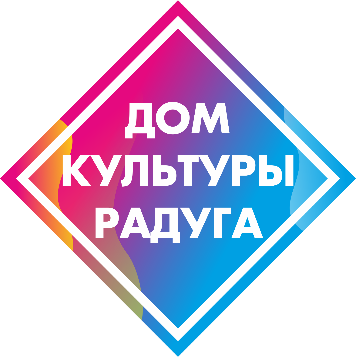 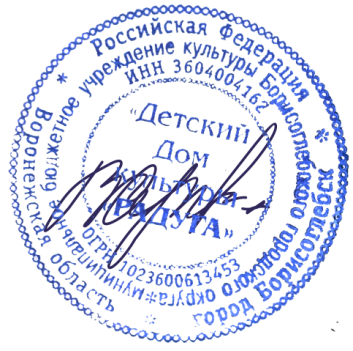 «УТВЕРЖДАЮ»Директор МБУК ДДК «Радуга»____________ Суровцева В.НПОЛОЖЕНИЕ
о фотоконкурсе «Мой осенний образ»1. ОБЩЕЕ ПОЛОЖЕНИЕ
1.1 Настоящее положение определяет порядок организации и проведения фотоконкурса (далее – Конкурс), условия участия в Конкурсе и порядок определения победителей.1.2. Организатором Фотоконкурса является муниципальное бюджетное учреждение культуры Борисоглебского городского округа «Детский Дом культуры «Радуга».1.2. Участие в Фотоконкурсе – бесплатное.
2. ЦЕЛИ И ЗАДАЧИ ФОТОКОНКУРСА
Цель: предоставить участникам интересную возможность развить и демонстрировать свои творческие способности.Задачи:  -  развитие у молодежи художественного и эстетического вкуса; - привлечение родителей воспитанников к созданию совместной творческой работе.- развитие умения видеть красоту окружающей нас природы. 
3. УСЛОВИЯ, ПОРЯДОК И СРОКИ ПРОВЕДЕНИЯ ФОТОКОНКУРСА3.1. Сроки проведения Фотоконкурса.- 1 этап «Прием работ» − с 10 октября по 27 октября 2022 года;- 2 этап «Работа жюри» − с 28 октября по 30 октября 2022 года;-3 этап «Подведение итогов. Объявление победителей» − 31 октября 2022 года.- 4 этап «Оформление выставки в витринах ДК» - 1 ноября 2022 года.3.2. Участниками Конкурса являются кружковцы ДК, учащиеся школ БГО, а также все жители города Борисоглебска от 3 до 35 лет.3.3. Фотоконкурс проводится в следующих номинациях:Портрет осени. 
-Фотопортрет с добавлением осеннего макияжа или грима, а также прическа с дополнительными аксессуарами. Осенний образ. - Поэкспериментируйте с местами, ракурсами, действиями, нарядами, используя дополнительный атрибут, например: шляпа, зонт и тп.Мой осенний семейный выходной.-Фотографии как вы проводите выходные с семей в осеннюю пору, пикники, прогулки в лесу. Главное, чтобы в кадре присутствовали золотые, багряные осенние листья.3.4.  Фотоконкурс проводится в следующих возрастных категориях:- от 3 до 5 лет;- от 6 до 10 лет;- от 11 до 15 лет;- от 16 до 22 лет;- от 23 до 35 лет.
3.5. Выбор номинации, в которой участвует представленная на Фотоконкурс фотография, осуществляет участник Фотоконкурса, при этом работа должна соответствовать теме номинации. 3.6. Для участия в Фотоконкурсе до 27 октября 2022 года включительно необходимо принести свою распечатанную фотографию и заявку (Приложение 1) по адресу: Северный микрорайон дом 5:4. ТРЕБОВАНИЯ К РАБОТАМ
4.1. На представленных фотографиях должен быть снят лично автор.4.2. Фото должно быть распечатано в формате А4 на фотобумаге.4.3. Каждый участник может предоставить только 1 фотографию в каждой номинации.При оценке работ участников конкурса жюри руководствуется следующими критериями: содержание, отражающее тему фотоконкурса, оригинальность замысла, и художественное видение образности. 
5. НАГРАЖДЕНИЕ5.1. По итогам Фотоконкурса определяются победители в каждой номинации и возрастной категории. Победители, занявшие 1, 2, 3 места награждаются дипломами и памятными подарками. Все остальные участники награждаются Дипломами за участие.
5.2. Жюри оставляет за собой право вручить специальные призы с присуждением номинации «Лучшая работа фотоконкурса».5.3. Все работы будут размещены в альбоме в социальных сетях ВКонтакте, Одноклассники и официальном сайте ДК. По итогу конкурса будет оформлена выставка фотографий в витринах ДК.Дополнительная информация: МБУК ДДК «Радуга» Северный микрорайон д. 5, тел.: 8(47354) 3-11-60, 3-16-71. Приложение 1к Положению о Фотоконкурсе" Мой осенний образ "Заявкана участие в Фотоконкурсе  «Мой осенний образ»Название номинацииВозрастная категорияФамилия, имя участникаОрганизация, кружок, школа, класс